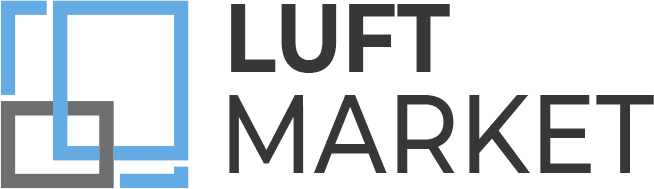 ОПТОВАЯ ПРОДАЖА СТРОЙМАТЕРИАЛОВМИНЕРАЛЬНАЯ ВАТА ДЛЯ ВЕНТИЛИРУЕМОГО ФАСАДАHOTROCK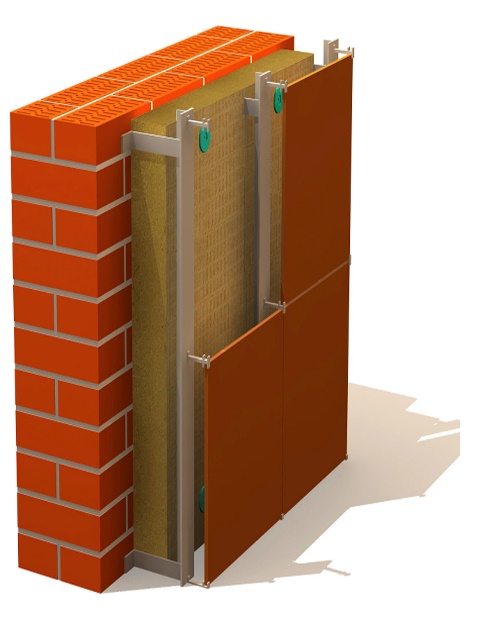 НаименованиеПлотностьРазмерДлина х ширинаТолщина плитыРазмер упаковкиЦена м3Самовывоз с завода г. ВязьмыЦена м3Со склада г. Реутов, МОHOTROCK Вент лайт601200х600500,216357004 100HOTROCK Вент лайт601200х6001000,216357004 100HOTROCK Вент ПРО751200х600500,21644704 970HOTROCK Вент ПРО751200х6001000,21644704 970HOTROCK Вент ПРО751200х6001500,21644704 970HOTROCK Вент901200х600500,21653605 850HOTROCK Вент901200х6001000,21653605 850HOTROCK Вент901200х6001500,21653605 850оптово-розничная продажа строительных материаловсклад г. РЕУТОВ, УЛ. ФАБРИЧНАЯ, 6тел: +7 (495) 103-40-68www.luftmarket.ruak@luftmarket.ru